О внесении изменений в постановление администрации Комсомольского района от 14 августа . № 411 «Об утверждении Примерного положения об оплате труда работников муниципальных учреждений Комсомольского района Чувашской Республики, занятых в сфере образования»Руководствуясь постановлением Кабинета Министров Чувашской Республики от 14 ноября 2022 г. № 586 «О внесении изменений в постановление Кабинета Министров Чувашской Республики от 13 сентября . № 377», администрация Комсомольского района Чувашской Республики п о с т а н о в л я е т:1. Внести в Примерное положение об оплате труда работников муниципальных учреждений Комсомольского района Чувашской Республики, занятых в сфере образования, утвержденное постановлением администрации Комсомольского района Чувашской Республики от 14 августа . № 411 (с изменениями, внесенными постановлениями администрации Комсомольского района от 22 февраля 2018 г. № 79, от 04 июля 2018 г. № 335, от 14 ноября 2018 г. № 682, от 02 декабря 2019 г. № 1743, от 02 ноября 2020 г.  № 785), следующие изменения:а) в разделе I:      подпункт «а» пункта 1.6 изложить в следующей редакции:      «а) Единого тарифно-квалификационного справочника работ и профессий рабочих, Единого квалификационного справочника должностей руководителей, специалистов и служащих, профессиональных стандартов и иных нормативных правовых актов Правительства Российской Федерации;»;     пункт 1.10 изложить в следующей редакции:    «1.10. Размеры окладов (ставок) устанавливаются в соответствии с абзацем седьмым пункта 1.1 настоящего Положения руководителем учреждения по квалификационным уровням ПКГ. Размеры выплат по коэффициентам определяются путем умножения размера оклада (ставки) по соответствующей ПКГ на величину коэффициента по соответствующему уровню ПКГ.»;абзац второй пункта 1.11 дополнить словами «, а также иных нормативных правовых актов Правительства Российской Федерации, утверждающих номенклатуру должностей работников»;б) в разделе II:пункт 2.2 признать утратившим силу;                в пункте 2.3.:                таблицу изложить в следующей редакции:абзац второй признать утратившим силу;      дополнить абзацем следующего содержания:     «Минимальные размеры окладов (ставок) советника директора по воспитанию и взаимодействию с детскими общественными объединениями устанавливаются по 4 квалификационному уровню профессиональной квалификационной группы должностей педагогических работников.»;     в пункте 2.4:     абзац пятый признать утратившим силу;     в абзаце седьмом слова «2.7–2.10 настоящего Положения» заменить словами «2.5–2.7 настоящего Положения»;     пункт 2.7 изложить в следующей редакции:      «2.7. Педагогическим работникам, работникам учебно-вспомогательного персонала, научным работникам, профессорско-преподавательскому составу, руководителям структурных подразделений учреждения устанавливается персональный коэффициент в зависимости от отнесения должности к квалификационному уровню ПКГ за выполнение дополнительных видов работ, непосредственно связанных с образовательной деятельностью, выполняемых по их письменному согласию. К таким видам работ относятся проверка письменных работ, руководство методическими объединениями, заведование учебными кабинетами (включая кабинет профориентации, информатики, спортивный зал), лабораториями, архивом, учебными мастерскими и учебно-опытными участками.За классное руководство выплачивается ежемесячное вознаграждение в размере, установленном нормативными правовыми актами Российской Федерации и нормативными правовыми актами Чувашской Республики.Рекомендуемые размеры персональных коэффициентов:Решение об установлении персонального коэффициента, его размерах принимается руководителем учреждения персонально в отношении каждого работника. Персональный коэффициент не применяется при оплате труда педагогических работников за установленную при тарификации учебную нагрузку (педагогическую работу).Применение персонального коэффициента не учитывается при начислении иных стимулирующих и компенсационных выплат, устанавливаемых в процентном отношении к размеру оклада (ставки).»;пункт 2.8 признать утратившим силу;в пункте 2.9:в абзаце первом слова «и коэффициенту за сложность» исключить;в абзаце четвертом слова «и коэффициенту за сложность» исключить;               в) в пункте 3.1 раздела III:               таблицу изложить в следующей редакции:абзац второй признать утратившим силу;г) таблицу пункта 4.1 раздела IV изложить в следующей редакции:2.  Настоящее постановление вступает в силу после дня его официального опубликования. Действие положений абзаца четырнадцатого пункта 1 настоящего постановления распространяется на правоотношения, возникшие с 1 сентября 
2022 года. Действие положений абзацев одиннадцатого, двадцать девятого и тридцать первого пункта 1 настоящего постановления распространяется на правоотношения, возникшие с 1 октября 2022 года.Глава администрацииКомсомольского района                                                                                       А.Н. Осипов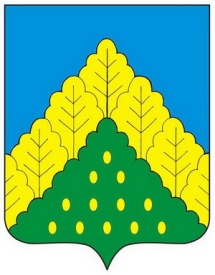 ЧĂВАШ РЕСПУБЛИКИНКОМСОМОЛЬСКИ  РАЙОНĔН АДМИНИСТРАЦИЙЕЙЫШĂНУ21.11.2022 ç. № 662Комсомольски ялĕАДМИНИСТРАЦИЯ КОМСОМОЛЬСКОГО РАЙОНАЧУВАШСКОЙ РЕСПУБЛИКИПОСТАНОВЛЕНИЕ   21.11.2022 г. № 662с. Комсомольское«Профессиональные квалификационные группы должностейКвалификационные уровниРекомендуемый минимальный размер оклада (ставки), рублей123Профессиональная квалификационная группа должностей работников учебно-вспомогательного персонала первого уровня6383Профессиональная квалификационная группа должностей работников учебно-вспомогательного персонала второго уровня1 квалификационный уровень7870Профессиональная квалификационная группа должностей работников учебно-вспомогательного персонала второго уровня2 квалификационный уровень7870Профессиональная квалификационная группа должностей педагогических работников1 квалификационный уровень8050Профессиональная квалификационная группа должностей педагогических работников2 квалификационный уровень8050Профессиональная квалификационная группа должностей педагогических работников3 квалификационный уровень8050Профессиональная квалификационная группа должностей педагогических работников4 квалификационный уровень8834Профессиональная квалификационная группа должностей руководителей структурных подразделений1 квалификационный уровень8659Профессиональная квалификационная группа должностей руководителей структурных подразделений2 квалификационный уровень9508Профессиональная квалификационная группа должностей руководителей структурных подразделений3 квалификационный уровень10424»;Профессиональные квалификационные группы должностейКвалификационные уровниРазмеры коэффициентов к окладам (ставкам)123Профессиональная квалификационная группа должностей работников учебно-вспомогательного персонала первого уровнядо 0,02Профессиональная квалификационная группа должностей работников учебно-вспомогательного персонала второго уровня1 квалификационный уровеньдо 0,05Профессиональная квалификационная группа должностей работников учебно-вспомогательного персонала второго уровня2 квалификационный уровеньдо 0,10Профессиональная квалификационная группа должностей педагогических работников1 квалификационный уровеньдо 0,12Профессиональная квалификационная группа должностей педагогических работников2 квалификационный уровеньдо 0,15Профессиональная квалификационная группа должностей педагогических работников3 квалификационный уровеньдо 0,18Профессиональная квалификационная группа должностей педагогических работников4 квалификационный уровеньдо 0,20Профессиональная квалификационная группа должностей руководителей структурных подразделений1 квалификационный уровеньдо 0,20Профессиональная квалификационная группа должностей руководителей структурных подразделений2 квалификационный уровеньдо 0,22Профессиональная квалификационная группа должностей руководителей структурных подразделений3 квалификационный уровеньдо 0,25Профессиональная квалификационная группа должностей научно-технических работников второго уровня4 квалификационный уровеньдо 0,12Профессиональная квалификационная группа научных работников и руководителей структурных подразделений1 квалификационный уровеньдо 0,15Профессиональная квалификационная группа научных работников и руководителей структурных подразделений2 квалификационный уровеньдо 0,20Профессиональная квалификационная группа научных работников и руководителей структурных подразделений3 квалификационный уровеньдо 0,25Профессиональная квалификационная группа научных работников и руководителей структурных подразделений4 квалификационный уровеньдо 0,30Профессиональная квалификационная группа должностей профессорско-преподавательского состава и руководителей структурных подразделений1 квалификационный уровеньдо 0,12Профессиональная квалификационная группа должностей профессорско-преподавательского состава и руководителей структурных подразделений2 квалификационный уровеньдо 0,15Профессиональная квалификационная группа должностей профессорско-преподавательского состава и руководителей структурных подразделений3 квалификационный уровеньдо 0,20Профессиональная квалификационная группа должностей профессорско-преподавательского состава и руководителей структурных подразделений4 квалификационный уровеньдо 0,35Профессиональная квалификационная группа должностей профессорско-преподавательского состава и руководителей структурных подразделений5 квалификационный уровеньдо 0,38Профессиональная квалификационная группа должностей профессорско-преподавательского состава и руководителей структурных подразделений6 квалификационный уровеньдо 0,40«Профессиональные квалификационные группы должностейКвалификационные уровниРекомендуемый минимальный размер оклада (ставки), рублей123Профессиональная квалификационная группа должностей служащих первого уровня1 квалификационный уровень6383Профессиональная квалификационная группа должностей служащих второго уровня1 квалификационный уровень7870Профессиональная квалификационная группа должностей служащих второго уровня2 квалификационный уровень7870Профессиональная квалификационная группа должностей служащих второго уровня3 квалификационный уровень7870Профессиональная квалификационная группа должностей служащих второго уровня4 квалификационный уровень7870Профессиональная квалификационная группа должностей служащих второго уровня5 квалификационный уровень8659Профессиональная квалификационная группа должностей служащих третьего уровня1 квалификационный уровень7106Профессиональная квалификационная группа должностей служащих третьего уровня2 квалификационный уровень7817Профессиональная квалификационная группа должностей служащих третьего уровня3 квалификационный уровень8576Профессиональная квалификационная группа должностей служащих третьего уровня4 квалификационный уровень10300Профессиональная квалификационная группа должностей служащих третьего уровня5 квалификационный уровень10528»;«Профессиональные квалификационные группыКвалификационные уровниКвалификационные разряды в соответствии с Единым тарифно-квалификационным справочником работ и профессий рабочихРекомендуемый минимальный размер оклада (ставки), рублейПрофессиональная квалификационная группа профессий рабочих первого уровня1 квалификационный уровень1 квалификационный разряд4897Профессиональная квалификационная группа профессий рабочих первого уровня1 квалификационный уровень2 квалификационный разряд5386Профессиональная квалификационная группа профессий рабочих первого уровня1 квалификационный уровень3 квалификационный разряд5915Профессиональная квалификационная группа профессий рабочих первого уровня2 квалификационный уровень6511Профессиональная квалификационная группа профессий рабочих второго уровня1 квалификационный уровень4 квалификационный разряд6808Профессиональная квалификационная группа профессий рабочих второго уровня1 квалификационный уровень5 квалификационный разряд7232Профессиональная квалификационная группа профессий рабочих второго уровня2 квалификационный уровень6 квалификационный разряд7660Профессиональная квалификационная группа профессий рабочих второго уровня2 квалификационный уровень7 квалификационный разряд8083Профессиональная квалификационная группа профессий рабочих второго уровня3 квалификационный уровень8 квалификационный разряд8576».